Rozwiązanie nr 1 wg. emaila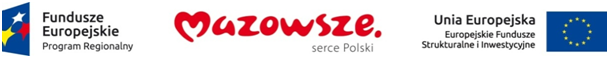 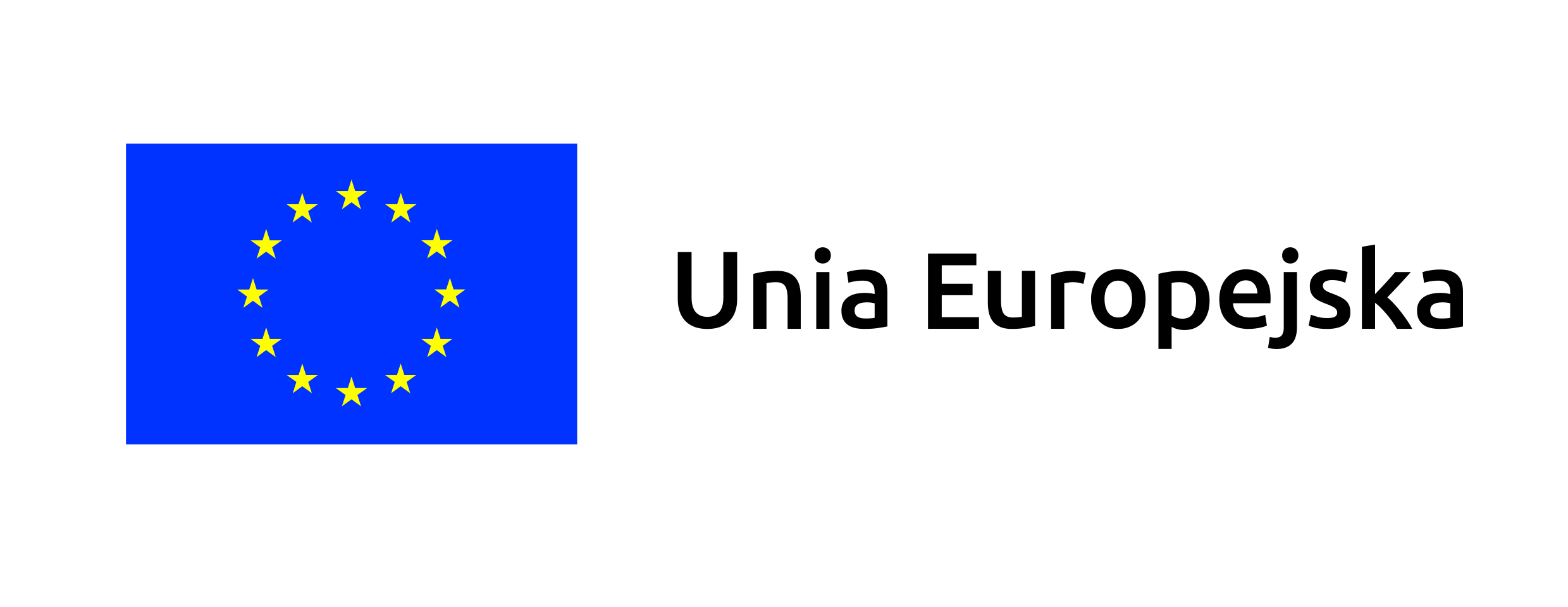 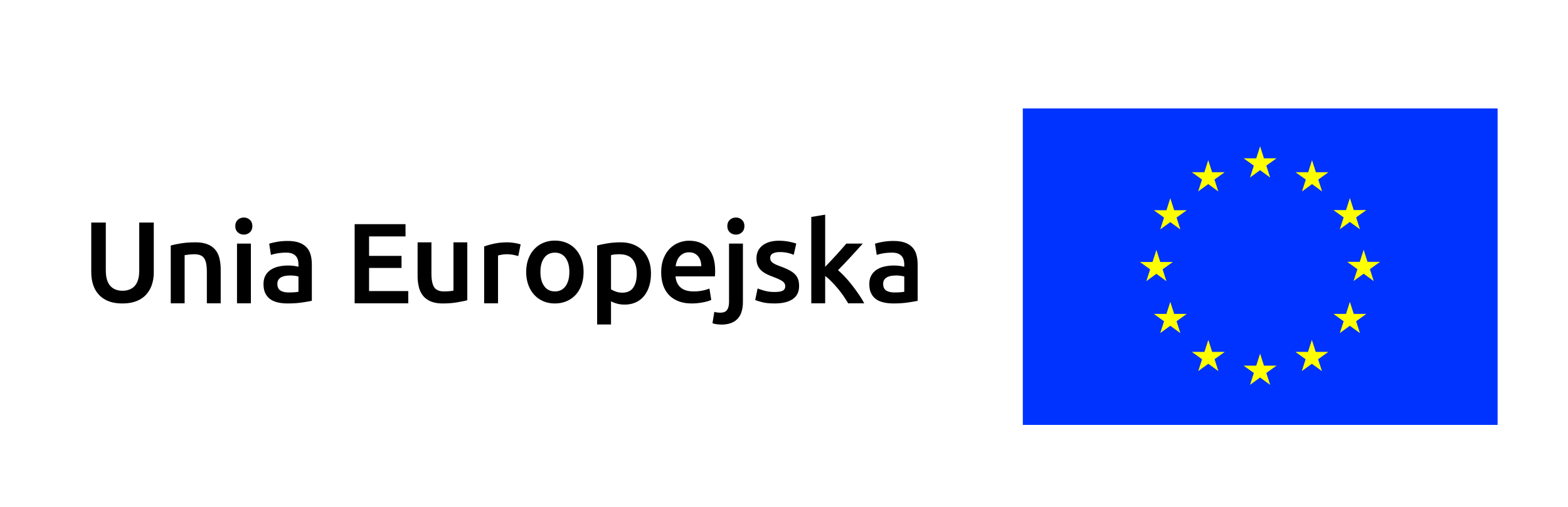 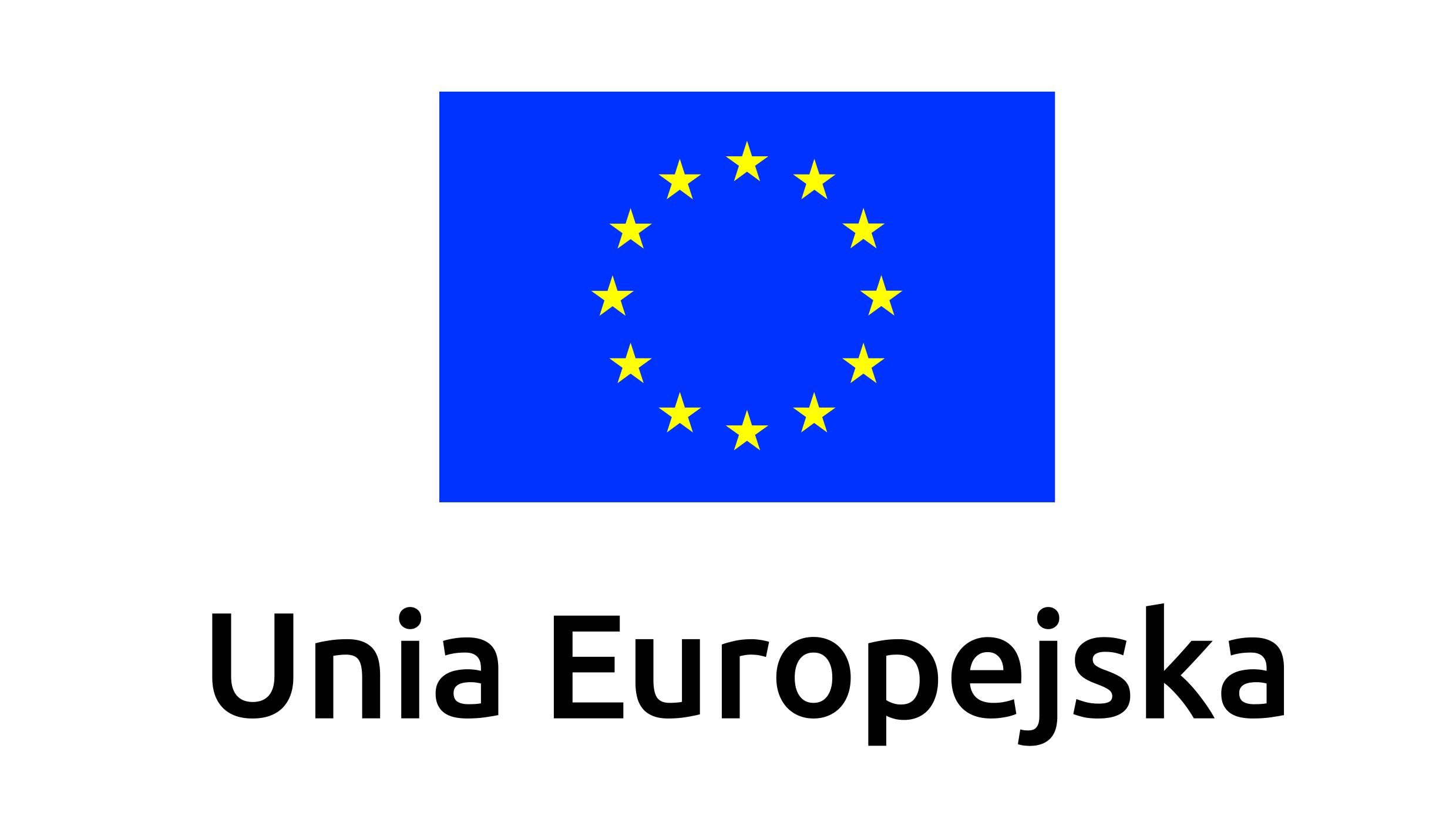 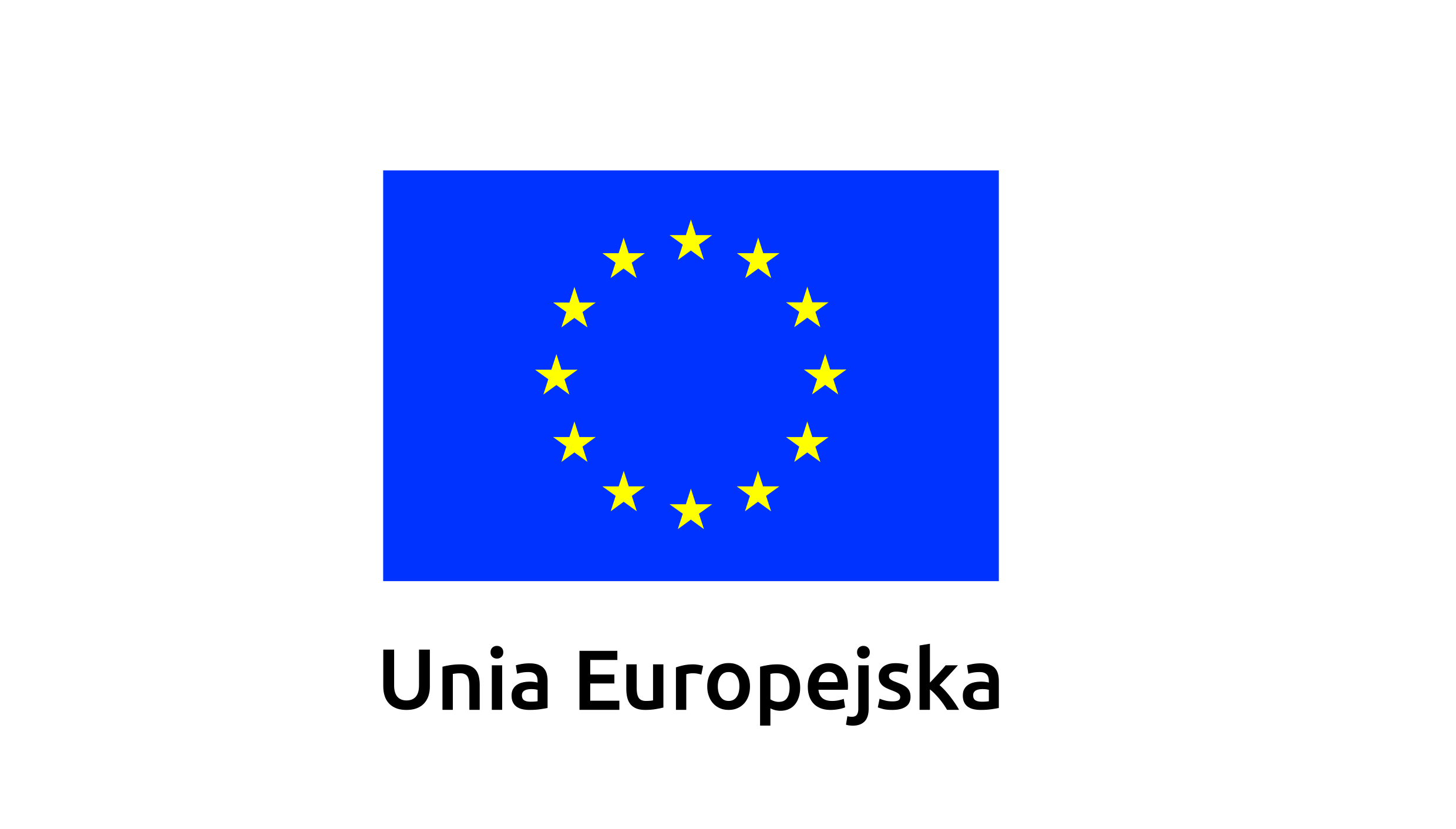 